Дата создания: 18.09.2013Тема занятия: Устройство компьютера. Far Manager. WinSCPИмя файла:  AY509927.gbkНуклеотидов 6410. В конце генома вируса имеется последнее число – оно определяет количество нуклеотидов.Называется он – Pepino mosaic virus. Это Рнк вирус, однако последовательность генома дана в Днк формате. Характеристики персонального компьютера (ноутбука)System InformationTime of this report: 9/18/2013, 21:36:45Machine name: OLEGDEMINOperating System: Windows 7 Максимальная 32-bit (6.1, Build 7601) Service Pack 1 (7601.win7sp1_gdr.111118-2330)Language: Russian (Regional Setting: Russian)System Manufacturer: Apple Inc.System Model: MacBookAir5,2BIOS: Default System BIOSProcessor: Intel(R) Core(TM) i7-3667U CPU @ 2.00GHz (4 CPUs), ~2.0GHzMemory: 8192MB RAMAvailable OS Memory: 2220MB RAMPage File: 1436MB used, 3003MB availableWindows Dir: C:\WindowsDirectX Version: DirectX 11DX Setup Parameters: Not foundUser DPI Setting: Using System DPISystem DPI Setting: 96 DPI (100 percent)    DWM DPI Scaling: Disabled     DxDiag Version: 6.01.7601.17514 32bit UnicodФотография: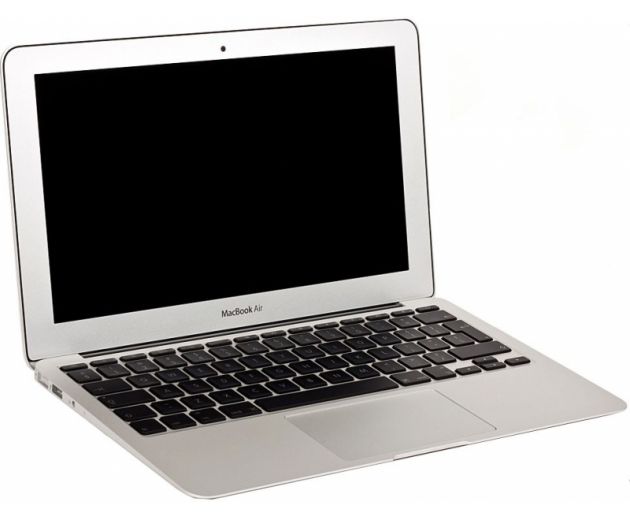 